Medezeggenschapsraad 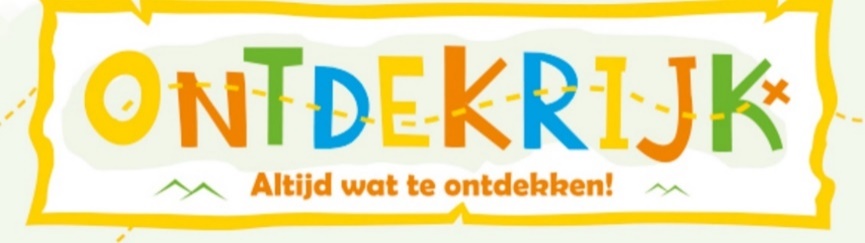 Kindcentrum OntdekrijkDonderdag 4 februari 2021Start 14.00Aanwezig: Eric, Hogla, Rutger, Daniëlla, Anouscka, Linda (Anneke)Opening Vergadering wordt om 14.00 geopend.Notulen vorige vergadering vaststellenNotulen 7 januari vastgesteld en goedgekeurdIntern MR BezettingswisselingenAnneke komt 25 maart terug en Marloes komt dan ook meekijken. Per 1 april stopt Anouscka en wordt Marloes haar vervanger. Rutger stopt ook als Anneke weer terugkomt per 25 maart.Huishoudelijk reglementJe mag 3 jaar in de MR blijven, daarna moet er weer een verkiezing komen. Dit geldt zowel voor leraren als ouders. Fausta is al verlengd voor 3 jaar. Hogla zit er per mei 2021 ook 3 jaar. Taakverdeling doornemen (taken inventariseren, werkzaamheden koppelen, volgende vergadering verdeling vaststellen, invulling taak secretaris!)-om vastgestelde notulen rond te mailen naar personeel. -Agenda moet minimaal 10 dagen van te voren gestuurd worden en ook openbaar gemaakt worden.-er moet nog een secretaris komen. ( liefst Anneke of Marloes, een leerkracht)Jaarverslag MREr zijn in het oude systeem meer jaarverslagen dan alleen van 2015/2016 zoals nu vermeld staat. Anouscka gaat dit uitzoeken. Jaarverslag moet nog gemaakt worden.Communicatie naar team/ouders, hoe geven we dit beter vorm?Vanuit de directie: Herstelonderzoek inspectierapport ter informatie en bevraging (graag voorbereiden)Inspectierapport is definitief en ingeleverd.We zijn van zeer zwak naar onvoldoende gegaan en dat is op zich voldoende maar er zijn aandachtspunten zoals:1. Zicht op ontwikkeling2. Mondelinge taalvaardigheid/duidelijker laten zien wat we doen.3. Opbrengsten (tussentoetsen en eindtoets groep 8)moeten omhoog. We zitten onder de landelijke normenMet directieHerstelonderzoek en plan van aanpak "Zicht op ontwikkeling” en borgen voortgang andere standaarden.Anouscka had verschillende punten waar naar gekeken moet worden, omdat ze van mening is dat niet alles klopt. Men zou bij elkaar komen kijken als collega’s maar dat loopt ook niet echt.Instemmingsaanvraag kledingprotocol (is aangeleverd door directie)Kledingprotocol is doorgenomen en besproken. Het protocol is te lang en mag korter en bondiger. De voorbeelden en herhalingen kunnen weggelaten worden. We kunnen niet alles verbieden maar we kunnen wel aangeven dat wij hier op onze school geen petten,  bandana’s en hoodies met capuchon accepteren. Ook geen kleren met obscene teksten en gebaren. Wat voor de een geldt,  geldt uiteraard voor iedereen.Instemming pestprotocol (is aangeleverd door directie inhoud en proces)Directeur doet nog een kleine aanpassing. MR heeft ingestemd.Begroting 2021 (wordt aangeleverd door directie)Begroting 2021 is nog niet vrijgegeven. Gaat door naar volgende vergadering.Schoolplan (ondertekening kon niet plaatsvinden)Is ook klaar, voorzitter MR moet alleen nog ondertekenen Werkdrukgelden 2021Gaat door naar de volgende vergadering.Procedure groep 8 naar school (evaluatie)Besproken is dat MR de mogelijkheid krijgt om met elkaar te overleggen,  voordat we instemmen met dit soort zaken. En niet zoals het nu is gegaan dat de directeur iedereen afzonderlijk belt.Stand van zaken coronamaatregelen m.b.t. noodopvang en kwetsbare kinderenGezien we maandag weer open gaan is deze punt niet meer van toepassing Plan oprichting ouderraadNog niet aanwezig, schuift door naar de volgende vergadering.Verslag vertrouwenspersoon (wordt opgevraagd door directie)Nog niet aanwezigWebsite MR (niet actueel)Eerst notulen vaststellen en dan pas plaatsen op de website. Agenda moet uiterlijk 10 dagen voor vergadering erop.Verzoek is gedaan om de nieuwste documenten bovenaan te plaatsten. Ook stonden er nog zeer oude documenten op. We hebben aangegeven dat alleen vorig schooljaar en dit schooljaar op de website blijft staan.RI&E, stand van zakenEr is een achterstand. Arbo-coördinator en directeur bekijken samen wat er moet gebeuren  en communiceren dit met de MR op welke termijn het een en ander uitgevoerd gaat worden. Schuift door naar de volgende vergaderingNieuwsbriefGMR:Diverse punten vanuit vergadering GMR op bestuursniveauPlan werkverdelingsplan/werkdrukgeldenInspectiebezoek bestuurOntwikkelingen rondom CoronaSollicitatieprocedure Blick (intern/extern/detachering)MR heeft vragen over de procedure en met name hoe het zit met interne en externe kandidaten. Interne kandidaten worden altijd uitgenodigd. Bij externe kandidaten maakt PZ een selectie en de directeur maakt een keuze.  Interne kandidaten hebben voorrang bij externen bij gelijke geschiktheidKandidaten van detacheringsbureaus:  PZ  maakt een eerste selectie, directeur maakt vervolgens een selectie en verzorgt de sollicitatiegesprekken.Inzet onderwijsassistentenLeerkrachten detachering/PABO-bevoegdheidBegrotingstekortW.V.T.T.K.Agenda volgende vergadering (25 maart) vaststellenKledingprotocolBegroting 2021OuderraadNieuwsbriefHuishoudelijke reglementTaakverdelingRondvraagGeen vragen. Morgen misschien spoedvergadering ivm coronamaatregelen opening school maandag 8 februariAfsluiting MR internSluiting vergaderingVergadering wordt om 16.30 gesloten.